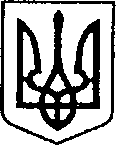 Ніжинська міська радаVІI скликанняПротокол №13спільного засідання постійної комісії міської ради з питань соціально-економічного розвитку міста, підприємницької діяльності, дерегуляції, фінансів та бюджету  та постійної  комісії міської ради з питань соціального захисту населення, освіти, охорони здоров’я, культури, сім’ї та молоді, фізичної культури і спорту                                                                                                              24.05.2016 р.                                                                                                            Великий залГоловуючий: Мамедов В.Х.Члени комісії: Білолусенко М.В.;                           Гомоляко А. О.;                           Дудченко Г.М.;                           Король В.С.;                           Креул А. П.                           Рябуха В.Г.;                           Онокало І. А.                           Смалій К.М.                 Сліпак А. І.;                           Тимошик Д. М.;                           Хоменко Ю. В.;                 Шалай І. В.Відсутні: Ігнатюк О.Б.;                 Смаль І.В.Запрошені: (список додається).Порядок денний:Про «Програму забезпечення виконання заходів з підготовки, організації та проведення мобілізації людських ресурсів та забезпечення проведення навчальних зборів роти охорони та загонів оборони на території міста Ніжина».Про розгляд звернення від батьків учнів школи мистецтв.Про розгляд заяви щодо надання пільги за орендну плату філії № 2 ТОВ «Автошкола Мегадрайв». Про розгляд заяви щодо надання пільги за орендну плату дочірньому підприємству фірми «ЛВА «Природа».Про розгляд заяви щодо надання пільги за орендну плату Ніжинській районній дитячо-юнацькій спортивній школі «Колос».Про розгляд заяви щодо надання пільги за орендну плату Ніжинському медичному коледжу Чернігівської обласної ради.Про розгляд заяви щодо надання пільги за орендну плату Ніжинському козацькому товариству  «Ніжинський козацький полк» Українського козацтва.Про розгляд листів від НЦМЛ ім. М.Галицького.Про розгляд листа від управління освіти щодо теплопостачання у ДНЗ №4.Про розгляд пропозиції Хоменка Ю.В. щодо виділення коштів для     КП «ЖЕК Північна» і КП «ЖЕК Південна» для сплати податків. Про розгляд пропозиції щодо облаштування робочих місць для працівників відділу інвестиційної діяльності.Про розгляд усного звернення від начальника відділу адміністративно - дозвільних процедур Градобика В.М.                     Про затвердження Положення про наглядову раду комунального підприємства Ніжинської міської ради.Про затвердження Положення про комісію з питань надання матеріальної допомоги жителям м. Ніжина та складу комісії.Про надання дозволу прийняти в комунальну власність до територіальної громади міста, без додаткових умов, 20-квартирний житловий будинок, що знаходиться за адресою: по вул. Коцюбинського, 5 в м. Ніжині.Про розгляд проекту регуляторного акту «Про встановлення тарифів на необхідний мінімальний перелік окремих видів ритуальних послуг».Про затвердження Положення Про раду підприємців при Ніжинській міській раді.Про  внесення змін в міську цільову програму "Забезпечення централізованих заходів з лікування  хворих на цукровий та нецукровий діабет на 2014-2018 рр. ", затвердженої згідно пункту 1.7 рішення 4 позачергової сесії міської ради 7 скликання № 4-4/2015 від 24 грудня2015 року «Про бюджетні програми місцевого значення».Про затвердження Статуту територіальної громади міста Ніжина Чернігівської області. Про розгляд Пропозицій по внесенню змін до бюджету міста                                                                                на 11 сесію міської ради від 30.05.2016.Розгляд питань:Про «Програму забезпечення виконання заходів з підготовки, організації та проведення мобілізації людських ресурсів та забезпечення проведення навчальних зборів роти охорони та загонів оборони на території міста Ніжина»СЛУХАЛИ: Якущенко В.М. (військовий комісар Ніжинського ОМВК);Зазначив, що згідно спільних рішень розроблено «Програму забезпечення виконання заходів з підготовки, організації та проведення мобілізації людських ресурсів та забезпечення проведення навчальних зборів роти охорони та загонів оборони на території міста Ніжина».ВИСТУПИЛИ:  Писаренко Л.В. (начальник фінансового управління); Про те, що сума, яка виділяється на організацію проведення Програми розбита поквартально.ВИРІШИЛИ: рекомендувати до розгляду на сесії.ГОЛОСУВАЛИ: «за – 11»,«проти – 0», «утримався – 0»Про розгляд звернення від батьків учнів школи мистецтвСЛУХАЛИ: Овчар О.О. (голова батьківського комітету школи мистецтв);Виступила з проханням повернути будівлю громаді міста. Про те, що батьки учнів обурені ситуацією, яка склалась з приміщенням школи мистецтв. За рахунок батьків були проведені ремонтні роботи для того, щоб дітям було гарно навчатись. ВИСТУПИЛИ:  Алєксєєнко І.В. (заступник міського голови);Наголосив, що власник будівлі не наполягає на тому, щоб діти звільняли приміщення. Розпочали пошуки іншого приміщення.ВИРІШИЛИ: 1) Рекомендувати заступнику міського голови,          Алєксєєнку І.В.,  підготувати листи-звернення до Генерального прокурора України, до депутатів ВРУ щодо законності продажу будівлі розташованої за адресою: м.Ніжин вул. Гончарна, буд. 19 А.2) Рекомендувати секретарю міської ради підготувати проект рішення «Про створення тимчасової депутатської комісії з питань перевірки факту продажу будівлі, розташованої за адресою: м.Ніжин вул. Гончарна, буд. 19 А.ГОЛОСУВАЛИ: «за – 8»,«проти – 0», «утримався – 0»Про розгляд заяви щодо надання пільги за орендну плату філії № 2 ТОВ «Автошкола Мегадрайв» СЛУХАЛИ: Константиненко О.В. ( начальник відділу з управління та приватизації комунального майна); ВИСТУПИЛИ: Завіралов Р.Д. (директор філії № 2 ТОВ «Автошкола Мегадрайв» );ВИРІШИЛИ: надати пільгу в розмірі  70% з 11.07.2016 року по 11.09.2016 рік. ГОЛОСУВАЛИ: «за – 11»,«проти – 0», «утримався – 0»Про розгляд заяви щодо надання пільги за орендну плату дочірньому підприємству фірми «ЛВА «Природа»СЛУХАЛИ: Константиненко О.В. ( начальник відділу з управління та приватизації комунального майна); ВИСТУПИЛИ: Замура Л.П. (директор дочірнього підприємства фірми «ЛВА «Природа»);ВИРІШИЛИ: надати пільгу в розмірі  50% з 30.08.2016 року по 30.08.2017 рік.ГОЛОСУВАЛИ: «за – 11»,«проти – 0», «утримався – 0»Про розгляд заяви щодо надання пільги за орендну плату Ніжинській районній дитячо-юнацькій спортивній школі «Колос»СЛУХАЛИ: Константиненко О.В. ( начальник відділу з управління та приватизації комунального майна); ВИРІШИЛИ: надати пільгу в розмірі  99 % з 31.05.2016 року по 31.05.2017 рік.ГОЛОСУВАЛИ: «за – 11»,«проти – 0», «утримався – 0»Про розгляд заяви щодо надання пільги за орендну плату Ніжинському медичному коледжу Чернігівської обласної радиСЛУХАЛИ: Константиненко О.В. ( начальник відділу з управління та приватизації комунального майна); ВИРІШИЛИ: надати пільгу в розмірі  50 % з 22.05.2016 року по 22.05.2017 рік.ГОЛОСУВАЛИ: «за – 11»,«проти – 0», «утримався – 0»Про розгляд заяви щодо надання пільги за орендну плату Ніжинському козацькому товариству  «Ніжинський козацький полк» Українського козацтваСЛУХАЛИ: Константиненко О.В. ( начальник відділу з управління та приватизації комунального майна); ВИСТУПИЛИ: Олійник Г.М. (заступник міського голови);Зазначив, що на даній земельній ділянці проводилось обстеження.ВИРІШИЛИ: 1) надати пільгу в розмірі  99 % з 25.05.2016 року до 25.08.2016 року;2) рекомендувати профільному заступнику винести пропозиції щодо використання даного приміщення.ГОЛОСУВАЛИ: «за – 11»,«проти – 0», «утримався – 0»Про розгляд листів від НЦМЛ ім. М.Галицького.І. Про розгляд листа щодо облаштування офтальмологічного кабінету комп’ютерів, лікувальна програма.СЛУХАЛИ: Костирка О.М. (головного лікаря ЦМЛ);	ВИРІШИЛИ: Виділити 27 000 грн. за рахунок зменшення резервного фонду.ГОЛОСУВАЛИ: «за – 11»,«проти – 0», «утримався – 0»ІІ. Про розгляд листа щодо виділення додаткових коштів для підтримки «Програми підтримки учасників антитерористичної операції та членів їх сімей».СЛУХАЛИ: Костирка О.М. (головного лікаря ЦМЛ);	ВИРІШИЛИ: розглянути даний лист за підсумками півріччя.ІІІ. Про розгляд листа щодо виділення коштів на інсулін.СЛУХАЛИ: Костирка О.М. (головного лікаря ЦМЛ);	ВИРІШИЛИ: розглянути даний лист за підсумками бюджету у 2 півріччі.ГОЛОСУВАЛИ: «за – 11»,«проти – 0», «утримався – 0»ІV. Про розгляд листа щодо виділення коштів на реконструкцію  приміщення  під  ЛАСМ №7 по вул. Космонавтів, в т. ч. ПВРСЛУХАЛИ: Костирка О.М. (головного лікаря ЦМЛ);	ВИРІШИЛИ: виділити 5 000 грн. за рахунок зменшення асигнувань на програму контролю за утриманням домашніх тварин.ГОЛОСУВАЛИ: «за – 10»,«проти – 0», «утримався – 0»Про розгляд листа від управління освіти щодо теплопостачання у ДНЗ №4СЛУХАЛИ: Писаренко Л.В. (начальник фінансового управління);ВИРІШИЛИ: запропонувати за рахунок кошторису з наступною компенсацією коштів при перегляді бюджету.ГОЛОСУВАЛИ: «за – 11»,«проти – 0», «утримався – 0»Про розгляд пропозиції Хоменка Ю.В. щодо виділення коштів для     КП «ЖЕК Північна» і КП «ЖЕК Південна» для сплати податків СЛУХАЛИ: Хоменко Ю.В. (член комісії);Запропонував виділити 14 000 гривень для КП «ЖЕК Північна» і КП «ЖЕК Південна» для сплати податків.ВИРІШИЛИ: виділити 7 000 гривень для КП «ЖЕК Північна» і 7 000 грн. КП «ЖЕК Південна» за рахунок зменшення асигнувань Програми контролю за  утриманням домашніх тварин.ГОЛОСУВАЛИ: «за – 8», «проти – 2», «утримався – 0»Про розгляд пропозиції щодо облаштування робочих місць для працівників відділу інвестиційної діяльностіСЛУХАЛИ: Дзюбу С.П. ( заступник міського голови);Повідомив, що для новоствореного відділу необхідно виділити кошти для облаштування робочих місць і для косметичного ремонту у сумі 103 000 грн. за попереднім розрахунком, який надав начальник відділу господарського забезпечення. ВИРІШИЛИ: за підсумками за півріччя.ГОЛОСУВАЛИ: «за – 9»,«проти – 0», «утримався – 1»Про розгляд усного звернення від начальника відділу адміністративно - дозвільних процедур Градобика В.М.                     СЛУХАЛИ: Градобик В.М. (начальник відділу адміністративно - дозвільних процедур);Щодо виділення коштів на кондиціонери для відділу адміністративно-дозвільних процедур.ВИРІШИЛИ: виділити  15 000, за рахунок зменшення асигнувань Програми контролю за  утриманням домашніх тварин .ГОЛОСУВАЛИ: «за – 8»,«проти – 0», «утримався – 0»Про затвердження Положення про наглядову раду комунального підприємства Ніжинської міської радиСЛУХАЛИ: Тимошик Д.М. (член комісії);Проінформував, що у Положенні про наглядову раду комунального підприємства Ніжинської міської ради описані всі повноваження. ВИРІШИЛИ: рекомендувати до розгляду на сесії.ГОЛОСУВАЛИ: «за – 11»,«проти – 0», «утримався – 0»Про затвердження Положення про комісію з питань надання матеріальної допомоги жителям м. Ніжина та складу комісіїСЛУХАЛИ: Назаріна І.В. (начальник сектору з питань прийому громадян відділу з питань діловодства та роботи зі зверненням громадян)ВИРІШИЛИ: рекомендувати підтримати і винести на розгляд сесії.ГОЛОСУВАЛИ: «за – 10»,«проти – 0», «утримався – 0»Про надання дозволу прийняти в комунальну власність до територіальної громади міста, без додаткових умов, 20-квартирний житловий будинок, що знаходиться за адресою: по вул. Коцюбинського, 5 в м. НіжиніСЛУХАЛИ: Кушніренко А.М. (начальник УЖКГ та Б);ВИРІШИЛИ: рекомендувати на розгляд сесії.ГОЛОСУВАЛИ: «за – 9»,«проти – 0», «утримався – 0»Про розгляд проекту регуляторного акту «Про встановлення тарифів на необхідний мінімальний перелік окремих видів ритуальних послуг»СЛУХАЛИ: Непочатову Г.В. (директор ТОВ «Ритуал»);Зачитала проект регуляторного акту «Про встановлення тарифів на необхідний мінімальний перелік окремих видів ритуальних послуг».Даний проект рішення виконавчого комітету був включений до плану діяльності з підготовки проектів регуляторних актів на 2016 рік.Повідомлення про оприлюднення проекту регуляторного акту проекту рішення виконавчого комітету «Про встановлення тарифів на необхідний мінімальний перелік окремих видів ритуальних послуг», аналіз впливу регуляторного акта та звіт про базове відстеження було надруковане в міській газеті «Вісті» 25 березня 2016 року та на офіційному сайті міської ради в рубриці «Регуляторна діяльність».Проект регуляторного акту проекту виконавчого комітету «про встановлення тарифів на необхідний мінімальний перелік окремих видів ритуальних послуг», аналіз впливу регуляторного акта та звіт про базове відстеження було надруковане в міській газеті «Вісті» 1 квітня 2016 року та на офіційному сайті в рубриці «Регуляторна діяльність».Термін обговорення (31 календарний день) закінчився 2 травня 2016 року. Проведені громадські слухання.ВИРІШИЛИ: проект рішення виконавчого комітету «Про встановлення тарифів на необхідний мінімальний перелік окремих видів ритуальних послуг» складений з дотриманням вимог ст. 4 та 8 Закону України «Про засади державної регуляторної політики у сфері господарської діяльності №1160-4 від 11.09.2003 р.»Зважаючи на вище викладене та враховуючи те, що надана пропозиція була обговорена, комісія рекомендує для розгляду на черговому засіданні виконавчого комітету міської ради проект рішення «Про встановлення тарифів на необхідний мінімальний перелік окремих видів ритуальних послуг».ГОЛОСУВАЛИ: «за – 11»,«проти – 0», «утримався – 0»Про затвердження Положення Про раду підприємців при Ніжинській міській радіСЛУХАЛИ: Осадчий С.О. (заступник міського голови);ВИРІШИЛИ: рекомендувати проект рішення на розгляд сесії.ГОЛОСУВАЛИ: «за – 10»,«проти – 0», «утримався – 0»Про  внесення змін в міську цільову програму "Забезпечення централізованих заходів з лікування  хворих на цукровий та нецукровий діабет на 2014-2018 рр. ", затвердженої згідно пункту 1.7 рішення 4 позачергової сесії міської ради 7 скликання № 4-4/2015 від 24 грудня 2015 року «Про бюджетні програми місцевого значення»СЛУХАЛИ: Костирка О.М. (головний лікар ЦМЛ);ВИРІШИЛИ: підтримати та винести на розгляд сесії.ГОЛОСУВАЛИ: «за – 11»,«проти – 0», «утримався – 0»Про затвердження Статуту територіальної громади міста Ніжина Чернігівської областіСЛУХАЛИ: Салогуб В.В. (секретар міської ради);Зазначив, що внесені зміни в ст. 17 п 2.6 « відповідно до норм чинного законодавства».ВИРІШИЛИ: Рекомендувати до розгляду на сесії.ГОЛОСУВАЛИ: «за – 11»,«проти – 0», «утримався – 0»Про розгляд Пропозицій по внесенню змін до бюджету міста                                                                                на 11 сесію міської ради від 30.05.2016.Голова комісії                                                                                     В.Х.МамедовСекретар комісії                                                                                   І.А.Онокало№пп№ листа, дата Направлення  коштівСумапо листах,  грн.       Пропозиція фінансового управлінняПропозиції бюдж. комісії від 05.05.16р.  -24.05.16Загальний фонд1.Спільне розпорядження голів ОДА та облради від 20.04.16р. № 13Інша субвенція з обласного бюджету на виконання доручень виборців депутатами обласної ради31 00031 00031 0002.Лист УЖКГ та Б від 04.05.16р. № 01-14/563- Капітальні видатки на придбання засобів примусового зниження швидкості в сумі 60,0 тис. грн. перенести  на поточні видатки;- Капітальні видатки на придбання енергозберігаючих світильників в сумі 198,0 тис. грн. перенести на поточні видатки+,- 60 000+,- 198 000  +,- 60 000    +,- 198 000+,- 60 000    +,- 198 000  3.Програма підтримки учасників АТО та членів їх сімейПеренести 15,0 тис. грн. з п.6 (виплата матеріальних допомог) на п.16 (встановлення пам’ятних знаків, дошок, придбання відзнак, квітів), в т.ч. УЖКГ та Б – 7,5 тис. грн., виконкому – 7,5 тис. грн.+,- 15 000      +,- 15 000      +,- 15 0004.Лист упр.освіти від 05.05.16р.- «Блочно-модульна котельня на твердому паливі потужністю 0,8 Мвт Ніжинської гімназії №16, м.Ніжин по вул. 3-ій мікрорайон,11 Чернігівської обл.» КТКВК 150101, КЕКВ 3142;-  «Будівництво блочно-модульної котельні на твердому паливі потужністю 0,8 Мвт Ніжинської гімназії №16, м.Ніжині  по вул. 3-ій мікрорайон,11 Чернігівської обл.», КТКВК 150101, КЕКВ 3122;- «Реконструкція басейну з утепленням зовнішніх стін Ніжинської гімназії № . Ніжин, вул. 3-й мікрорайон, 11, Чернігівська обл.» в т.ч. ПВР , КТКВ 150101, КЕКВ 3142;- «Реконструкція частини приміщень Ніжинської гімназії № 16 під дитячий садок, м. Ніжин, вул. 3-й мікрорайон, 11, Чернігівська обл.» в т.ч. ПВР,  КТКВ 150101, КЕКВ 3142; - «Блочно-модульна котельня на твердому паливі потужністю 0,8 Мвт Ніжинської гімназії № . Ніжин, вул. 3-й мікрорайон, 11, Чернігівська обл.» в т.ч. ПВР,  КТКВ 150101, КЕКВ 3142;  - «Капітальний ремонт з утеплення зовнішніх стін Ніжинської гімназії №16 із заміною вікон та дверей м.Ніжин, вул. 3-й мікрорайон, 11, Чернігівська обл. в.т.ч.ПВР», КТКВ 070201 КЕКВ 3132 - 21 087+ 21 087- 10 518- 20 307- 18 913+ 49 738- 21 087+ 21 087- 10 518- 20 307- 18 913+ 49 738- 21 087+ 21 087- 10 518- 20 307- 18 913+ 49 7385.Лист відділу спорту від 04.05.16 № 02-25/21Виділити додаткові кошти для участі Чистякової Н. в чемпіонаті Європи (Фінляндія)15 000- 15 000 за рахунок зменшення видатків на ремонт туалетів в ЗОШ №156.Лист КП «НУВКГ» від 04.05.16 № 329Виділити додаткові кошти на закупівлю люків, пожежних гідрантів, ПММ44 20444 204 за рахунок зменшення резервного фонду44 204 за рахунок зменшення видатків на програму контролю за утриманням домашніх тварин7Лист виконкому від 06.05.16 №85Зменшити видатки по спецфонду на загальний фонд-придбання програмного забезпечення(+-) 40 590( +-) 40 590(+-) 40 5908Лист УЖКГ та Б від 17.05.2016р. № 01-14/617Зменшити видатки по спецфонду на загальний фонд – придбання теплової пушки та освітлювального комплексу( +-)11 000   ( +-) 11 000(+-) 11 0009Лист КП "ВУКГ" від 19.05.2016 № 301/1-3Зміни в програму фінансової підтримкиКП: перенаправлення  коштів  за напрямком - здійснення внесків до статутного фонду( +-) 300 000(+-) 300 000(+-) 300 00010Лист  ЦМЛ від 20.05.2016 №01-10/666Облаштування офтальмологічного кабінету-   комп"ютер, лікув. програма                                27 000За рахунок зменшення Р.Ф.За рахунок зменшення  Р.Ф.11Усне звернення військового комісару Ніжинського ОМВК  від 24.05.16р.Програма забезпечення виконання заходів з підготовки, організації та проведення  мобілізації людських ресурсів та забезпечення  проведення навчальних зборів роти охорони та загонів оборони на території міста Ніжина300 000240 000 – за рахунок зменшення асигнувань Програми  контролю за утриманням домашніх  тварин12Усне звернення КП "СЄЗ", КП ЖЕК "Південна", КП ЖЕК "Північна" від 24.05.16р.На Програму "Розвитку  та фінансової підтримки комунальних підприємств м. Ніжина на 2016 рік"                   28 00014 000 – КП "СЄЗ";                КП ЖЕК "Північна"          7 000;                КП ЖЕК "Південна" 7 000    за рахунок зменшення асигнувань Програми контролю за  утриманням домашніх тварин13Лист ЦМЛ від   2016 року  № …Реконструкція  приміщення  під  ЛАСМ №7 по вул. Космонавтів, в т. ч. ПВР5 0005 000, за рахунок зменшення асигнувань Програми контролю за  утриманням домашніх тварин  14Усне звернення  начальника відділу надання адміністративних послуг Градобика В.М.                     24.05.16р.Придбання кондиціонера15 00015 000, за рахунок зменшення асигнувань Програми контролю за  утриманням домашніх тварин  